Tổng câu trắc nghiệm: 32.SỞ GD&ĐT ĐẮK LẮKTRƯỜNG THPT NGÔ GIA TỰ ĐÁP ÁN KIỂM TRA GIỮA HỌC KỲ 2
NĂM HỌC 2022-2023MÔN HÓA HỌC – Khối lớp 12 Thời gian làm bài : 45 phút 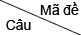 10110210310410510610710833[0.3125] D[0.3125] D[0.3125] D[0.3125] C[0.3125] A[0.3125] A[0.3125] C[0.3125] A34[0.3125] C[0.3125] A[0.3125] A[0.3125] D[0.3125] D[0.3125] A[0.3125] A[0.3125] A35[0.3125] D[0.3125] C[0.3125] D[0.3125] B[0.3125] A[0.3125] C[0.3125] B[0.3125] C36[0.3125] D[0.3125] C[0.3125] C[0.3125] C[0.3125] C[0.3125] D[0.3125] C[0.3125] D37[0.3125] A[0.3125] B[0.3125] D[0.3125] B[0.3125] B[0.3125] B[0.3125] C[0.3125] B38[0.3125] A[0.3125] A[0.3125] D[0.3125] D[0.3125] D[0.3125] D[0.3125] D[0.3125] D39[0.3125] D[0.3125] C[0.3125] B[0.3125] B[0.3125] A[0.3125] B[0.3125] B[0.3125] D40[0.3125] B[0.3125] A[0.3125] C[0.3125] D[0.3125] B[0.3125] A[0.3125] D[0.3125] C41[0.3125] A[0.3125] B[0.3125] B[0.3125] A[0.3125] B[0.3125] B[0.3125] D[0.3125] B42[0.3125] B[0.3125] C[0.3125] A[0.3125] A[0.3125] C[0.3125] D[0.3125] C[0.3125] D43[0.3125] B[0.3125] A[0.3125] C[0.3125] B[0.3125] D[0.3125] A[0.3125] C[0.3125] B44[0.3125] A[0.3125] B[0.3125] A[0.3125] B[0.3125] A[0.3125] B[0.3125] A[0.3125] D45[0.3125] C[0.3125] B[0.3125] D[0.3125] C[0.3125] C[0.3125] B[0.3125] B[0.3125] A46[0.3125] B[0.3125] D[0.3125] A[0.3125] C[0.3125] B[0.3125] C[0.3125] D[0.3125] D47[0.3125] D[0.3125] A[0.3125] B[0.3125] A[0.3125] A[0.3125] C[0.3125] B[0.3125] C48[0.3125] D[0.3125] B[0.3125] D[0.3125] D[0.3125] A[0.3125] B[0.3125] B[0.3125] C49[0.3125] C[0.3125] B[0.3125] C[0.3125] C[0.3125] C[0.3125] A[0.3125] C[0.3125] D50[0.3125] C[0.3125] D[0.3125] B[0.3125] D[0.3125] B[0.3125] C[0.3125] A[0.3125] A51[0.3125] D[0.3125] C[0.3125] D[0.3125] B[0.3125] C[0.3125] A[0.3125] A[0.3125] B52[0.3125] D[0.3125] D[0.3125] B[0.3125] B[0.3125] D[0.3125] D[0.3125] C[0.3125] D53[0.3125] A[0.3125] A[0.3125] D[0.3125] A[0.3125] C[0.3125] B[0.3125] D[0.3125] A54[0.3125] B[0.3125] B[0.3125] A[0.3125] A[0.3125] D[0.3125] D[0.3125] D[0.3125] B55[0.3125] C[0.3125] B[0.3125] C[0.3125] D[0.3125] A[0.3125] C[0.3125] B[0.3125] C56[0.3125] C[0.3125] D[0.3125] A[0.3125] B[0.3125] B[0.3125] C[0.3125] B[0.3125] B57[0.3125] A[0.3125] A[0.3125] C[0.3125] D[0.3125] A[0.3125] B[0.3125] C[0.3125] C58[0.3125] A[0.3125] D[0.3125] B[0.3125] D[0.3125] D[0.3125] D[0.3125] A[0.3125] A59[0.3125] B[0.3125] A[0.3125] C[0.3125] C[0.3125] D[0.3125] C[0.3125] D[0.3125] A60[0.3125] B[0.3125] C[0.3125] B[0.3125] A[0.3125] C[0.3125] C[0.3125] D[0.3125] C61[0.3125] C[0.3125] D[0.3125] C[0.3125] D[0.3125] B[0.3125] D[0.3125] A[0.3125] C62[0.3125] A[0.3125] C[0.3125] A[0.3125] C[0.3125] B[0.3125] A[0.3125] B[0.3125] B63[0.3125] B[0.3125] C[0.3125] B[0.3125] A[0.3125] C[0.3125] A[0.3125] A[0.3125] A64[0.3125] C[0.3125] D[0.3125] D[0.3125] C[0.3125] D[0.3125] B[0.3125] D[0.3125] B